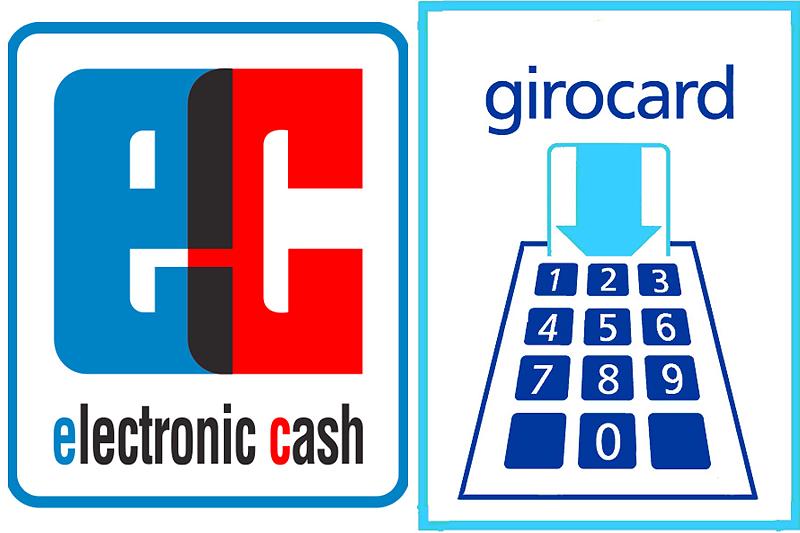 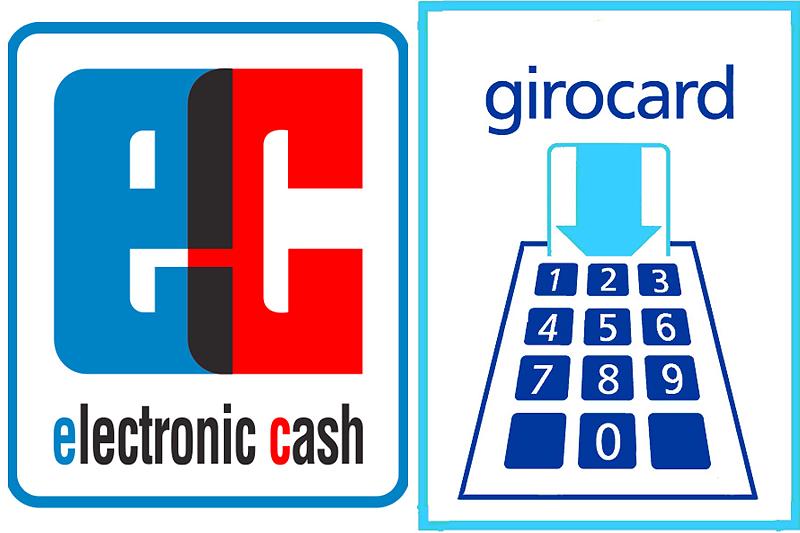 Bitte zahlen Sie nach Möglichkeit per EC-Karte!Vielen Dank.